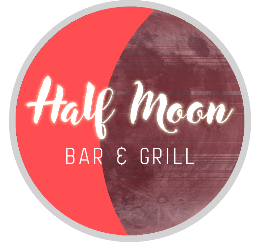 CATERING MENUSALADSAny salad can be chopped for additional chargeCaesar SaladTossed House SaladChoice of dressing: Balsamic Vinaigrette, Bleu Cheese, Ranch, Russian, Honey Mustard, Raspberry VinaigrettePASTAPenne Ala VodkaPenne pasta in our homemade vodka saucePenne With BroccoliPenne pasta with broccoli tossed in garlic and oil with red pepper flakesCajun Chicken PastaChicken, peppers, scallions & penne pasta in a cajun primavera sauceCHICKENChicken FrancaiseCutlets in a lemon wine sauceChicken MarsalaCutlets in a marsala wine mushroom sauceChicken ParmigianaCutlets in homemade tomato sauce with melted mozzarellaChicken TeriyakiGrilled cutlets in a homemade teriyaki sauceChicken Cordon BleuBreaded cutlets rolled in swiss in a homemade gravyBoneless BBQ ChickenGrilled chicken in BBQ sauce with sauteed onions and peppersHOUSE SPECIALITIESWingsRegular or BonelessBuffalo(Hot, Medium or Mild), BBQ or TeriyakiServed with celery and bleu cheese dressingBeef StewChunks of tender steak cooked with herbs and spices, carrots, peas, onions and celery in a rich brown gravy served over boiled potatoesShepherd’s PieChopped beef, peas, carrots and curry in our own secret spice gravy topped with mashed potatoesCorned Beef & CabbageBEEF & PORKSausage & PeppersHot or sweet Italian sausages with peppers and onionsSausage ParmigianaHot or sweet Italian sausage with mozzarella cheese and homemade red sauceBeef & BroccoliSliced steak with broccoli in teriyaki sauceItalian MeatballsHomemade meatballs in a red sauceSIDESMixed VegetablesSeasoned RiceMashed PotatoesString BeansRoasted Potatoes